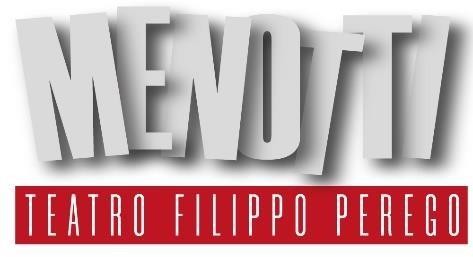 TEATRO MENOTTI“La Ripartenza”Ripartenza. Forse è la parola più bella tra quelle usate in questo tempo colpitodall’emergenza sanitaria ancora in corso.Ripartenza. Parola carica di luce e speranza, ma anche di responsabilità a cui non possiamo sottrarci. Dobbiamo infatti ridefinire nell’immediato le modalità del nostro lavoro, abbiamo bisogno e subito del rapporto diretto con il pubblico, abbiamo bisogno di allontanare disagi e paure che inevitabilmente graveranno sulle abitudini dei cittadini, abbiamo bisogno di compiere i primi passi verso una nuova e straordinaria normalità, perché non è più il tempo di tentennamenti e riflessioni.Il mondo dell’arte, della musica, dello spettacolo dal vivo ha subito più di altri settori le morsedell’emergenza sanitaria, in una sospensione surreale della propria possibilità espressiva.Eppure non ha sospeso la propria creatività, non ha smesso di riflettere sul tempo presente, come se, sotto le macerie di questa guerra ancora da combattere e da soffrire, i costruttori di bellezza siano stati e siano ancora impegnati a creare il mondo che verrà.Ci piace pensare di contribuire in minima parte con questa nostra lunga stagione estiva che, tra il Teatro Menotti e la Corte d’onore di Palazzo Sormani, prevede circa sessanta appuntamenti.Una ripartenza vera, appunto.Emilio RussoL’8 giugno il teatro Menotti rialzerà il sipario con una rassegna teatrale dedicata alla narrazione e alla contaminazione tra la parola e la musica.Inizieremo il lungo viaggio di una stagione che sarà complessa, ma non priva di emozioni e suggestioni.Si partirà dal Teatro Menotti completamente rinnovato, con spazi nuovi per arricchire l’esperienza teatrale e per nuove opportunità di condivisione. Andrà in scena il progetto FRAGILI COME LA TERRA con spettacoli e attività collaterali dedicati al pianeta blu e ai suoi abitanti:POSSIAMO SALVARE IL MONDO PRIMA DI CENA (8-13 giugno) versione teatrale del best seller ecologista di JONATHAN SAFRAN FOER, MATTATOIO N.5 (15-20 giugno) manifesto antimilitarista di KURT VONNEGUT e UN MARZIANO A ROMA (22-24 giugno) racconto satirico di ENNIO FLAIANO.A conclusione del progetto Fragili come la Terra, la straordinaria partecipazione di Monsignor MARIO DELPINI, arcivescovo di Milano, che interverrà nello spettacolo “UOMINI COL FUOCO DENTRO” da lui scritto per il coro interculturale ELIKYA. Una serata straordinaria di musica, parole di fratellanza e condivisione.Molto corposa e articolata sarà poi la Rassegna Teatro Menotti in Sormani per tutto il mese di Luglio, con proposte di teatro musicale, teatro di narrazione, teatro di impegno civile e comicità d’autore per una visione e un pensiero che rimandano all’essenzialità del linguaggio teatrale, con il pubblico disposto attorno all’azione scenica illuminata solo dalla luce naturale del tramonto.Alcune serate saranno dedicate alle produzioni teatrali e musicali milanesi, scelte in sinergia con l’Assessorato alla Cultura del Comune di Milano come preciso segnale di sostegno e ripartenza per le compagnie, la cui attività è stata per troppo sospesa dall’emergenza sanitaria.Press Kit Fragili come la Terra: https://tinyurl.com/wjxas75xPress Kit Menotti in Sormani: https://tinyurl.com/9thyvkc5MENOTTI SCREENTeatro in streamingLe produzioni in streaming saranno visibili sulla piattaforma ITsART il nuovo sipario digitale per teatro, musica, cinema, danza e ogni forma d'arte, live e on-demand, con contenuti disponibili in Italia e all'estero. Sono stati selezionati quattro nostri titoli: “Possiamo salvare il mondo prima di cena”, “Mattatoio n°5”, “Un marziano a Roma”, “Le Olimpiadi del 1936” disponibili online dal 31 maggio su https://www.itsart.tv/Lo spettacolo “Far finta di essere sani”, di Gaber e Luporini è presente online su Invitro, una stagione teatrale on demand: sette spettacoli, messi in scena appositamente da sette teatri cooperativi lombardi e disponibili fino al 30 settembre 2021 su https://www.invitro.coop/it/7 Giugno 2021UN NUOVO TEATRO PER UNA NUOVA STAGIONELunedì 7 Giugno il Teatro Menotti riaprirà dopo la sosta di oltre sei mesi a seguito della seconda ondata dell’emergenza sanitaria, che di fatto ha sospeso le repliche in presenza di pubblico dal 25 Ottobre 2020.Una sosta che non ha certamente significato “spegnere” il nostro fare e pensare teatro, con attività progettuali e produttive, confluite anche in iniziative in streaming.Non si è fermato il progetto già annunciato di ristrutturazione del teatro dove è stato realizzato un secondo spazio polifunzionale al piano superiore, il riammodernamento del foyer, un suggestivo progetto illuminotecnico che occuperà l’intera area di accoglienza del pubblico, il rifacimento del palcoscenico, dei servizi e degli arredi. Insomma un teatro Menotti nuovo e più accogliente che riabbraccerà il pubblico milanese offrendo programmi e occasioni di incontro ancora più emozionanti e articolate.Il 7 Giugno saranno presentate le caratteristiche e le funzionalità dei nuovi spazi in una vera e propria festa di riapertura che prevede ospiti e momenti di spettacolo. Una maniera sentita e commossa per ringraziare i sostenitori, le aziende, le istituzioni e gli organi di informazione che sono stati vicini al Menotti nella fase più critica della sua ormai lunga storia e che hanno, con il loro intervento, scongiurato il rischio della sua chiusura.A distanza di poco più di diciotto mesi, vedere questo luogo non solo rinascere ma farsi addirittura più bello e importante, rappresenta una risposta forte e chiara alla necessità di avere sempre più spazi destinati alla cultura e sulla considerazione che ad essi viene e deve essere data.Ringraziamo sentitamente e in particolare la Regione Lombardia – Direzione Autonomia e Cultura - per il fondamentale contributo alla ristrutturazione del Teatro, la Fondazione Cariplo, Costanza Fiani e tutti i benefattori che hanno donato attraverso il crowdfunding specifico e l’utilizzo di Art Bonus.Sottolineiamo inoltre il sostegno delle aziende aderenti al Cantiere Menotti.Vi aspettiamo il 7 Giugno alle ore 19 - Nuovo Teatro Menotti-Filippo Perego.I PARTNER E I SOSTENITORI DEL PROGETTO DI RISTRUTTURAZIONEIl nuovo Teatro Menotti Filippo Perego riaprirà le sue porte al pubblico in occasione di un grande evento di inaugurazione per restituire un enorme GRAZIE a tutti coloro i quali hanno reso possibile questo “miracolo”.Oltre al nostro pubblico che ha supportato la campagna di salvataggio, dimostrando amore, affetto e cura nei confronti di Teatro Menotti, si ringraziano: il Trust benefico Filippo Perego di Cremnago onlus, Regione Lombardia, che ha permesso la realizzazione dei lavori di ristrutturazione grazie alla linea di finanziamento 2020 di progetti per la riqualificazione delle sale spettacolo, tutte le realtà imprenditoriali che hanno aderito all’iniziativa co-progettando e realizzando importanti interventi, ovvero iGuzzini per il nuovissimo impianto di illuminazione, Clivet per il sistema di areazione e climatizzazione, Jolly Alluminio per l’intervento relativo a vetrate e serramenti, GGlass che realizzerà la nuova biglietteria del Teatro, infine tutti gli aderenti a Cantiere Menotti tra i cui Gruppo CAP, Repower, SAIB e ZTE.PROGETTO SCUOLA PER IL PUBBLICOIl Teatro Menotti con il supporto dell’Assessorato alla Cultura del Municipio 3 e di SAIB Spa organizza per il quarto anno consecutivo il progetto Scuola per il pubblico, incontri con i grandi professionisti dello spettacolo, che raccontano agli spettatori i loro percorsi professionali. Gli incontri inoltre costituiscono occasione per gli studenti di ottenere i crediti per “l’alternanza scuola lavoro”.A causa delle restrizioni Covid-19, la “Scuola per il pubblico” sarà fruibile in digitale.Mantenendo la volontà di rendere il teatro e le nostre iniziative “accessibili”, tutti contributi saranno gratuiti e tradotti in LIS (lingua dei segni italiana) dal traduttore Luca Falbo e a disposizione delle associazioni che si occupano di disabilità auditive, del personale medico sanitario degli ospedali milanesi, già coinvolti nella nostra iniziativa “ti aspettiamo a teatro”, dei CRAL aziendali e delle scuole.Nel mese di maggio sarà possibile accedere, tramite il sito del teatro, alla Scuola per il pubblico 2021 con gli interventi di:Alessandra Casella attrice, scrittrice, critica, giornalista e comunicatriceGiobbe Covatta attore, autore di libri satirici e testimonial di progetti di impegno socialeNanni Delbecchi viaggiatore, giornalista, scrittore e critico de Il Fatto QuotidianoMarianna De Micheli attrice e velista in solitariaIlaria Galbusera disability manager e atleta paraolimpica sordaRicky Gianco compositore, chitarrista e produttore discograficoGeorgia Lepore autrice, regista, attrice e doppiatriceGiovanni Licheri e Alida Cappellini scenografi, costumisti, designer e docentiMary Pellegatta traduttrice, adattatrice per film internazionali, dialoghista ed esperta in audio descrizioniPinuccia Pizzato truccatrice cinematografica e televisivaDanilo Rossi prima viola solista Orchestra del Teatro alla Scala di MilanoEmilio Russo regista, drammaturgo, direttore artistico del Teatro MenottiVincenzo Salemme attore, commediografo, comico, regista e sceneggiatoreFabio Zamparo attore e performer sordaCon il contributo di 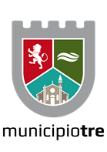 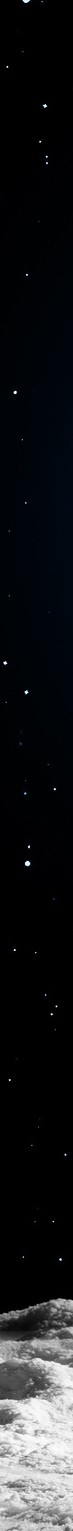 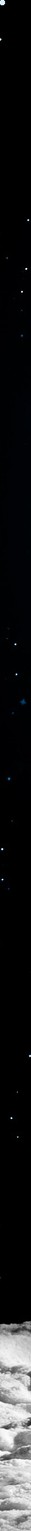 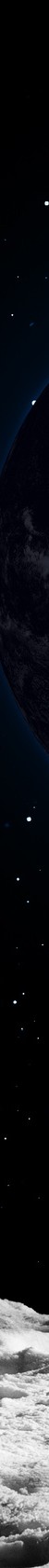 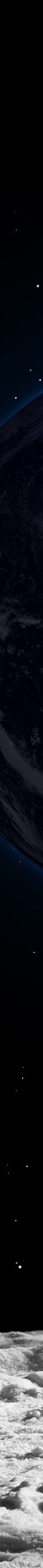 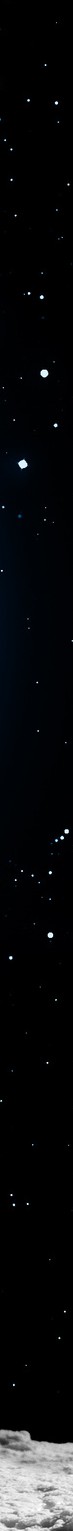 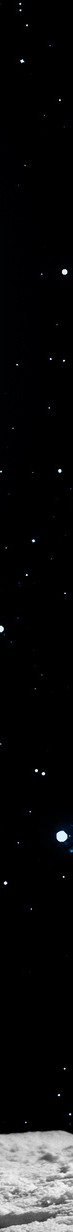 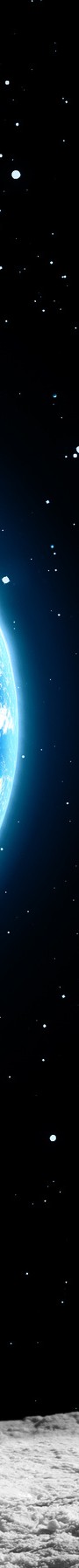 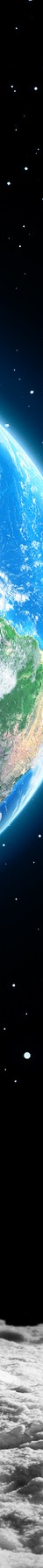 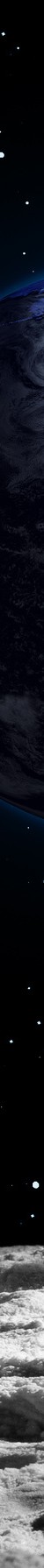 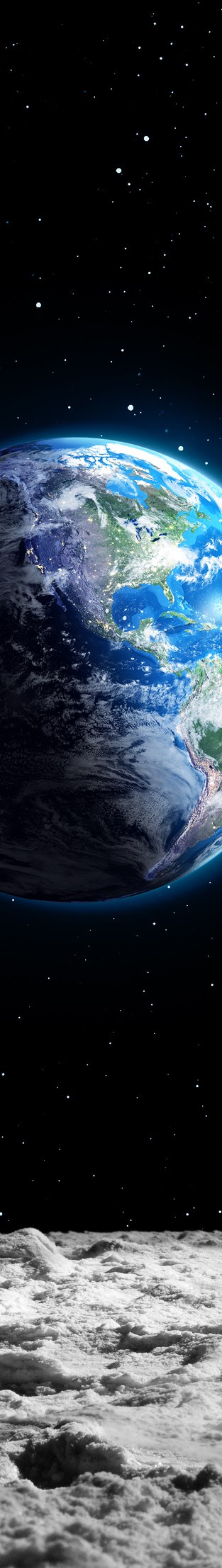 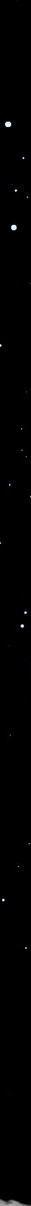 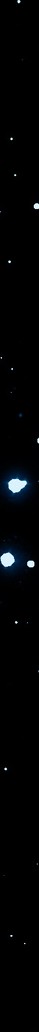 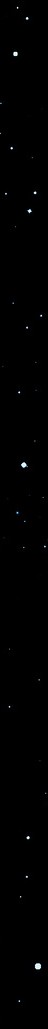 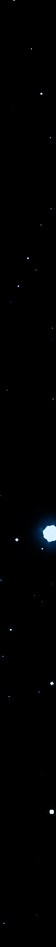 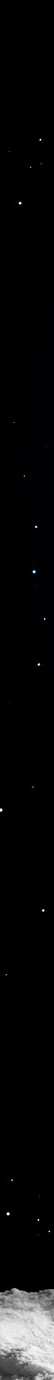 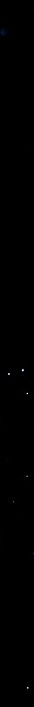 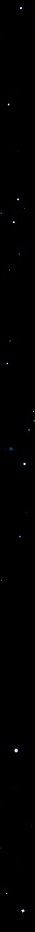 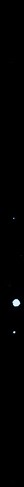 STAGIONE 2020-2021FRAGILICOME LA TERRADALL'8 AL 26 GIUGNO AL TEATRO MENOTTIVIA CIRO MENOTTI 11 - MILANODa martedì 8 giugno a domenica 13 giugnoCOLLETTIVO MENOTTIPOSSIAMO SALVARE IL MONDO PRIMA DI CENADa martedì 15 giugno a domenica 20 giugnoCOLLETTIVO MENOTTIMATTATOIO N.5Da martedì 22 giugno a giovedì 24 giugnoMILVIA MARIGLIANO E RAFFAELE KOHLERUN MARZIANO A ROMASabato 26 giugno ASSOCIAZIONE ELIKYA UOMINI COL FUOCO DENTRO LA VIA DEL SALE8 | 13 giugnoProduzione Tieffe Teatro MilanoCOLLETTIVO MENOTTIPOSSIAMO SALVARE IL MONDO PRIMA DI CENAVersione teatrale scritta e diretta da Emilio RussoAdattato da “We Are the Weather” di Jonathan Safran FoerCon Collettivo Menotti: Enrico Ballardini, Giuditta Costantini, Nicolas Errico, Helena Hellwig, Jacopo Sorbini, Chiara TomeiScene e costumi Pamela AicardiLuci Marcello FalcoAssistente alla produzione Cecilia NegroJonathan Safran Foer nel suo romanzo-saggio racconta, con straordinario impatto emotivo, la crisi climatica del nostro pianeta e lo fa alternando in modo originale storie di famiglia, ricordi personali, episodi biblici, dati scientifici e suggestioni futuristiche che saranno portate in scena dalla giovane compagnia Collettivo Menotti.Una storia non facile da raccontare, un argomento che scuote gli animi, parole e musica potenti, capaci di accompagnare lo spettatore in un viaggio in cui la scienza lascerà il posto alle emozioni.La nostra versione teatrale costruisce una narrazione all’interno di un loft coabitato da giovani attivisti, studenti, musicisti, dove i temi ambientali si trasformano, da noiosi elementi di una discussione oramai un po’ stanca, in materia incandescente con cui fare i conti qui ed ora. Una sorta di presa di coscienza tra accenti passionali e ombre paurose di un futuro che non è poi così lontano come ci illudiamo di credere. Gli abitanti di quella casa - metafora dell’abitare insieme - ognuno con il proprio bagaglio di vita e di ricordi, si trasformano in un collettivo di lotta e di consapevolezza in grado di indicare e proporre ad alta voce la strada per l’uscita. Ovvero quella solita, quella dei loro padri, quella dei padri dei loro padri, quella forse che ci ha guidato sin dall’inizio della nostra esperienza di vita su questo fragile pianeta, quella che ci fa capire che solo stando insieme possiamo salvare il mondo prima di cena.Vi porteremo nella casa in fiamme, che è poi la vostra. Vi diremo che non abbiamo troppo tempo da perdere. Vi racconteremo una storia che non è una buona storia. Una storia che non basta conoscere, ma a cui dobbiamo imparare a credere. Parla del destino di un pianeta che diventa troppo caldo per poter essere abitato, che è poi anche il destino della nostra specie.Questa storia, ascoltata fino in fondo, ci dice anche che ognuno di noi può agire, può cambiare le cose, invertire la rotta. Forse non lo faremo. Crederci è difficile.15 / 20 giugnoProduzione Tieffe Teatro MilanoCOLLETTIVO MENOTTIMATTATOIO N.5Versione teatrale scritta e diretta da Emilio RussoDal romanzo di Kurt VonnegutCon Collettivo Menotti (in ordine di apparizione) Jacopo Sorbini, Giuditta Costantini, Nicolas Errico, Chiara TomeiCostumi Pamela AicardiSartoria La nuova sartoria di Nadia Venegoni MilanoIl Collettivo Menotti porta in scena uno dei capolavori di Kurt Vonnegut, un romanzo di fantascienza ma anche un manifesto anti-guerra. Mattatoio n.5 racconta la storia di Billy Pilgrim, un uomo americano “alto e gracile, fatto a forma di bottiglia di Coca-Cola” che combatte i tedeschi durante la Seconda Guerra Mondiale. Prima di essere catturato e trasportato a Dresda dove sarà tenuto come prigioniero, Billy si “stacca” dal tempo, cominciando a muoversi tra le diverse parti della sua vita senza un ordine particolare, viaggiando con un semplice batter d’occhio, senza alcun controllo.Con Mattatoio N. 5 siamo arrivati al secondo appuntamento del nostro progetto che abbiamo voluto dedicare alla fragilità della terra e dei suoi abitanti. Un progetto teatrale che nasce da una fotografia, una fotografia meravigliosa e inquietante al tempo stesso. La prima scattata a colori del nostro pianeta dallo spazio. A scattarla furono nel 1972 gli astronauti dell’Apollo 17 che, con il sarcasmo tipico degli americani, hanno chiamato questa sfera sprofondata nel nero profondo Blu Marble, la grande biglia blu.. Questa foto ancora non era stata scattata quando Kurt Vonnegut nel 1969 scrisse questo suo straordinario manifesto pacifista che miscela i piani della narrazione, gioca a nascondino con il tempo, sbeffeggia i limiti dello spazio, contamina il tragico con il comico e viceversa. Nella nostra versione teatrale proviamo a restituire tutto questo, in un viaggio alla scoperta del protagonista e delle sue tante vite terrene ed ultraterrene, ovvero Billy Pilgrim, pilgrim come pellegrino, appunto. Una narrazione obliqua a cura di quattro personaggi minori del romanzo, dove non si sono mai incontrati confusi tra i viaggi spaziali e temporali di Billy: la moglie Valencia, il commilitone Roland, lo scrittore di fantascienza Kilgore Trout, la porno diva Montana che miscelano il sogno e la realtà per restituire la storia di Billy da diversi punti di vista e sfaccettature. La conclusione è inevitabilmente uguale per tutti ed è poi quella dello stesso protagonista: così va la vita.C’è un concetto nel romanzo di Vonnegut disseminato tra le pagine ed è una sorta di preghiera, direi assolutamente attuale:DIO MI CONCEDA LA SERENITÀ DI ACCETTARE LE COSE CHE NON POSSO CAMBIARE, IL CORAGGIO DI CAMBIARE QUELLE CHE POSSO E LA SAGGEZZA DI COMPRENDERE SEMPRE LA DIFFERENZA.Emilio Russo22 / 24 giugnoProduzione Tieffe Teatro MilanoMILVIA MARIGLIANO E RAFFAELE KOHLERUN MARZIANO A ROMADi Ennio FlaianoCon Milvia MariglianoMusiche eseguite dal vivo da Raffaele KohlerLuci Mario LopreviteVi racconteremo di qualcuno che ha fatto il percorso al contrario ed è finito sulla Terra.Da Marte immaginava un pianeta accogliente, placido e blu, così come lo aveva visto da lontano. Quando è arrivato, però, ha trovato ignoranza, caos, superficialità, vanità e indifferenza. Forse un po' d’amore. Troppo e troppo poco.Vi racconteremo del suo ritorno nello spazio in silenzio e di nascosto senza nemmeno salutare.Nel 1954 Ennio Flaiano scrisse un breve racconto intitolato “Un marziano a Roma” nel quale con surreale naturalezza narrava il singolare, quanto imprevisto, atterraggio sulla terra di una aeronave da cui sbarcava un essere proveniente da Marte. Il tutto avveniva a Roma e precisamente a Villa Borghese.Quell’idea è diventata in seguito un controverso spettacolo teatrale, un film e addirittura un modo di dire. È un’opera carica di satira sui costumi dell’Italia del dopoguerra e sulle dinamiche culturali della Capitale ed è ancora di enorme attualità.L’epopea tragicomica di Kunt il marziano si consuma in pochi giorni, parte dal 12 ottobre per concludersi il 6 gennaio del 1954. A fare da controcanto alle disavventure del povero marziano, nella nostra narrazione, saranno le voci di un’intera città, che prima accoglie la novità come una speranza di una possibile vita migliore e poi beffeggia, dimentica e brucia.Le intuizioni visionarie di Flaiano anticipano l’idea di società effimera, omologata e in bilico,tra il reale e l’immaginario, alla vana ricerca di un senso al nulla virtuale che ci circonda.A dare corpo e voce al coro dei personaggi di Un Marziano a Roma, un’attrice di talento espessore come Milvia Marigliano, accompagnata dal trombettista Raffaele Kohler.Sabato 26 giugno ore 20.00Produzione Associazione Culturale Elikya di Milano col contributo del Trust-Filippo Perego Onlus ASSOCIAZIONE ELIKYAUOMINI COL FUOCO DENTROLA VIA DEL SALECon la partecipazione dell’Arcivescovo di Milano, Mons Mario Delpini Testi scritti dall’Arcivescovo di Milano, Mons Mario DelpiniLo spettacolo prende inspirazione da due testi scritti dall’Arcivescovo di Milano, mons Mario Delpini: Uomini con il fuoco dentro - La via del sale scritto appositamente dall’autore per questo evento. Si tratta di racconti che stimolano a guardare dentro e fuori di sé, riscoprendo il gusto poetico della fiaba, alla ricerca di scintille che riaccendano l’animo di chi li ascolta.La trama dello spettacolo tesse storie che parlano di uomini e donne alla ricerca della felicità, uomini che attraversano il mondo con tutte le sue incongruenze, debolezze, malvagità e tristezze e a cui vengono svelati i segreti per abitarlo con saggezza e nella gioia piena.La formula dello spettacolo proposto nasce dall’esperienza maturata da Elikya negli ultimi anni, spettacoli che intrecciano le più diverse forme artistiche: musica, danza, recitazione, cinema, un mix che tiene accesa l’attenzione dello spettatore dall’inizio alla fine perché ricco di sorprese inaspettate. Un intreccio che rispecchia la composizione del gruppo stesso: etnie, culture, religioni ed esperienze artistiche differenti. Un mosaico che svela la bellezza della diversità.Elikya con “Uomini col fuoco dentro” si propone di contagiare lo spettatore accendendo in ciascuno quel fuoco che arde dentro nell’animo, regalando luce, calore, gioia e fiducia nell’umanità e nel futuro.FRAGILI COME LA TERRA LE ATTIVITÀ COLLATERALIIl progetto Fragili come la Terra è affiancato da una serie di eventi collaterali, organizzati in parallelo con gli spettacoli, per approfondire tematiche e argomenti e per rendere ancora più articolata l’esperienza teatrale.Incontri con esperti, autori, scienziati per misurare la febbre del nostro pianeta. Approfondiremo la tematica del riscaldamento globale in uno straordinario incontro conJonathan Safran Foer che si collegherà da New York con il Teatro Menotti per rispondere alle domande degli studenti e del pubblico milanese.Proietteremo il documentario “Eating Animals” tratto dall’opera di Safran Foer e prodotto dall’attrice Natalie Portman, che esplora la realtà degli allevamenti intensivi e ci costringe ad aprire gli occhi sull’impatto del consumo della carne per noi, gli animali e l’ambienteIncontreremo inoltre la climatologa Elisa Palazzi per chiacchierare di clima, energia e ambiente.Affronteremo inoltre la guerra e le sue dinamiche con l’attore e formatore Mario Spallino fondatore della compagnia teatrale di Emergency e proietteremo il film Mattatoio n.5 di George Roy Hill che utilizza la fantascienza contro ogni forma di guerra e violenza.Con Paolo Pasi, giornalista e scrittore e l’astronauta e astrofisico Umberto Guidoni, approfondiremo i temi sempre attuali del Marziano a Roma e delle intuizioni visionarie di Ennio Flaiano.I PARTNER DELLA RASSEGNA ESTIVA E DI CANTIERE MENOTTIIl Teatro Menotti consapevole dell’importanza, non solo di alimentare costantemente il rapporto con il proprio pubblico, ma anche della creazione di forme di collaborazione e partnership di valore tra il settore dello spettacolo e il mondo delle imprese, desidera ringraziare tutte le realtà che hanno scelto di aderire con il proprio contributo alla corporate membership Cantiere Menotti e sostenere così le attività culturali e di produzione artistica tra i quali: Gruppo CAP, Repower, GGlass, SAIB, oltre a iGuzzini, Clivet e Jolly Alluminio nostri partner del progetto di ristrutturazione. In particolare, si ringrazia Fondazione Cariplo per il sostegno alla stagione teatrale, ZTE, multinazionale leader nel settore delle telecomunicazioni, che per prima ha scelto di sostenere la realizzazione della rassegna estiva 2021, dando vita alla prima fase di un percorso di scambio e condivisione, 21WOL Milano Centro, partner tecnico del Teatro che ospiterà attori e artisti coinvolti nel corso delle attività previste per quest’estate.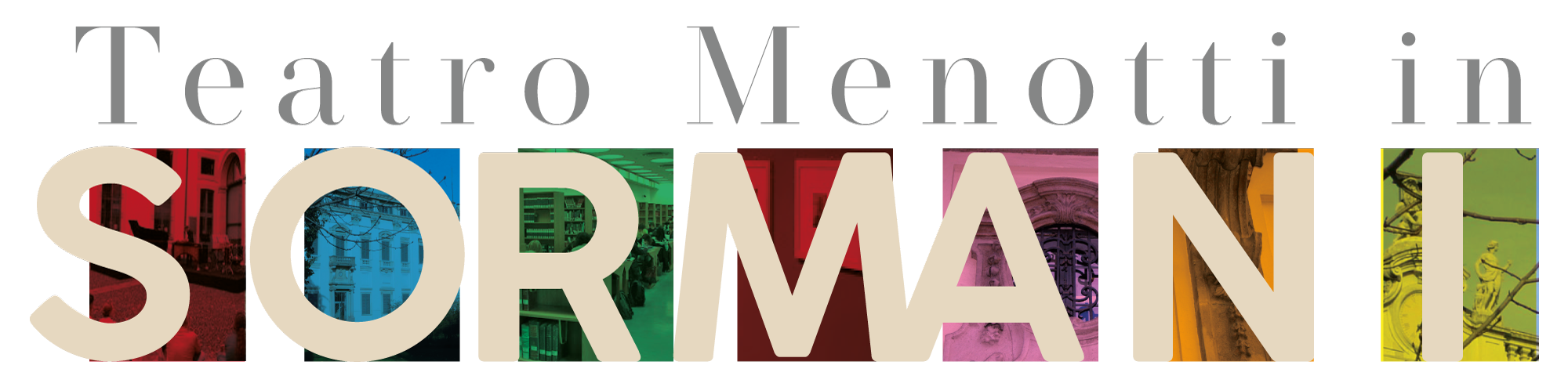 STAGIONE 2020-2021DAL 1 LUGLIO AL 1 AGOSTOPRESSOLA CORTE D'ONORE DIPALAZZO SORMANICORSO DI PORTA VITTORIA 6 - MILANOGiovedì 1 luglio ore 19.30 Associazione Mamu Cultura Musicale IL CARNEVALE DEGLI ANIMALIGiovedì 1 luglio ore 21.30Le CanaglieDOG DAYSVenerdì 2 luglio ore 19.30 Teatro del Simposio STORIA DI UN IMPIEGATOSabato 3 luglio ore 19.30Paolo RoversiLA MILANO DELLA MALADomenica 4 luglio ore 19.30Orchestra a Plettro città di MilanoMILANO NEGLI OCCHI, NAPOLI NEL CUORELunedì 5 luglio ore 19.30Farneto TeatroL’INFINITA SPERANZA DI UN RITORNOMartedì 6 luglio ore 19.30Sanpapié24 VOLTE AL SECONDOMercoledì 7 luglio ore 19.30Cluster MUSIC&LIFE Giovedì 8 luglio ore 19.30Nino Formicola e Sabina NegriANGELO FAUSTO COPPI – L’EROE NATO CONTADINOVenerdì 9 e sabato 10 luglio ore 19.30Milvia MariglianoEL BLUES DE LOIDomenica 11 luglio ore 19.30 Alessandro Benvenuti PANICO MA ROSALunedì 12 e martedì 13 luglio ore 19.30Alessandro BonanDI AMORE, DI MUSICA, DI SPORT E DI ALTRE SCIOCCHEZZEMercoledì 14 luglio ore 19.30Mario PerrottaITALIANI CINCALIGiovedì 15 luglio ore 19.30Marco Balbi, Gianna Coletti, Alarico SalaroliI PAROLL D’ON LENGUAGG - OMAGGIO A CARLO PORTAVenerdì 16 luglio ore 19.30Donatella FinocchiaroIL COMMISSARIO COLLURA VA IN CROCIERASabato 17 e domenica 18 luglio ore 19.30Federica FracassiVARIAZIONI FURIOSELunedì 19 luglio ore 19.30 Arianna Porcelli Safonov OMEOPHONIEMartedì 20 luglio ore 19.30 Saverio La Ruina ITALIANESIMercoledì 21 luglio ore 19.30Saverio La RuinaMASCULU I’ FIAMMINAGiovedì 22 luglio ore 19.30Federico BuffaLE OLIMPIADI DEL 1936Venerdì 23 e sabato 24 luglio ore 19.30Gabriella GreisonCARA MARIE CURIEDomenica 25 luglio ore 19.30Eco di FondoLE ROTAIE DELLA MEMORIALunedì 26 e martedì 27 luglio ore 19.30Tieffe Teatro/Khora Teatro/ La Macchina del SuonoLE OPERE COMPLETE DI WILLIAM SHAKESPEARE IN 90 MINUTIMercoledì 28 luglio ore 19.30 Associazione Culturale Odemà UNA CANZONE INFINITAGiovedì 29 luglio ore 19.30Camilla Barbarito Fabio MarconiSENTIMENTO POPOLAREVenerdì 30 luglio ore 19.30Omar NedjariUBU RESabato 31 luglio ore 19.30Roberto MercadiniPIU’ NOBILE E’IL VOLGAREDomenica 1 agosto ore 19.30Marina MarazzaMIO MARITO DANTE – MONNA GEMMA DONATI RACCONTAGiovedì 1 luglio ore 19.30 ORCHESTRA MAMU ENSEMBLEIL CARNEVALE DEGLI ANIMALIPianisti: Emanuele Delucchi, Alberto ChinesNell'ambito del centenario della morte di Camille Saint-Saëns (1835-1921), l'associazione MaMu Cultura Musicale - APS organizza una rassegna di eventi musicali dedicata al compositore francese.Tra gli appuntamenti, il concerto in programma presso la Corte d'Onore della Sormani per il cartellone del Teatro Menotti che inaugura la rassegna con una delle opere più celebri del repertorio: Il carnevale degli animali nella sua versione originale e altre composizioni per due pianoforti.Sarà presente sulla scena anche un musicologo che introdurrà l’opera e il compositore.Il tono brioso e umoristico del Carnevale intende coinvolgere un pubblico quanto più vasto ed eterogeneo possibile, con particolare attenzione ai più piccoli, cui la composizione è dedicata dallo stesso Saint-Saëns.PROGRAMMADa 6 Duetti Op.8. per pianoforte e harmonium*: N. 4 Capriccio, N. 5 Scherzo, N. 6 Finale (20’)Il Carnevale degli animali (25’)Giovedì 1 luglio 21.30PRODUZIONE CARROZZERIA ORFEOLE CANAGLIE DOG DAYSIllustrazioni e animazioni Federico Bassi e Giacomo TrivelliniMusiche Massimiliano SettiNotte fonda, un carcere di massima sicurezza, una grande fuga. Tre dobermann in tuta arancione, tre furfanti, tre maledette canaglie che stanno scontando l’ergastolo in una lurida cella, riescono finalmente ad evadere e si dileguano nel buio. Si lasciano alle spalle l’assordante rumore delle sirene e le urla infuriate della polizia che tenta in ogni modo di braccarli. La loro unica ragione di vita, l’ossessione che da anni li perseguita, è quella di ritrovare il Panda, il testimone chiave della loro cattura, lo “schifoso infame” che li ha traditi rovinandogli l’esistenza.La performance unisce illustrazione dal vivo, musica e animazioni.Degli esecutori d’eccezione – Massimiliano Setti, Federico Bassi e Giacomo Trivellini - sono i protagonisti di questo divertissement in cui i performer sono tre doberman che indossano maschere dalle sembianze “canine”.Massimiliano compone e “assembla” dal vivo musica indie-elettronica. Poco più in là, Federico e Giacomo, disegnano a ritmo di musica, mentre una telecamera riprende il tutto e un proiettore riproduce su uno schermo le illustrazioni che via via si compongono.Questi disegni comporranno una storia, svelata pian piano durante la performance e impreziosita da diverse animazioni che andranno a raccontarci “le canagliate” di questa scorrettissima gang.Il live set sperimenta le possibilità offerte dalla mescolanza di tecniche tradizionali e tecnologie digitali: unisce il disegno dal vivo e l’animazione, blocchetti di legno e croma key, gessetti ed iPad.Il tutto viene shakerato da un mixer video che sovrappone ciò che potrebbe sembrare statico (un disegno creato dal vivo) ai movimenti dei video animati, che a loro volta si intrecciano con i passaggi narrativi.Animazione digitale, stop motion, video game, cartoni animati vintage si fondono e contaminano per raccontare le avventure delle Canaglie in chiavi diverse, ma (quasi) sempre ironiche.Venerdì 2 luglio ore 19,30Produzione Teatro del Simposio e A3 Apulia ProjectTEATRO DEL SIMPOSIOSTORIA DI UN IMPIEGATODa Fabrizio De AndrèArrangiamenti originali a cura di Walter e Fabio Bagnato degli A3 Apulia ProjectDrammaturgia di Antonello AntinolfiRegia di Francesco LeschieraCon Francesco Leschiera, Fabio Bagnato (chitarre e voce),Walter Bagnato (pianoforte, fisarmonica, voce), Guido Bistolfi (basso elettrico), Umberto Gillio (batteria)Scene e costumi di Paola Ghiano e Francesco LeschieraAssistente alla regia Alessandro Macchi“Storia di un impiegato” è un concept album del 1973, un disco che potrebbe essere un romanzo, un’opera teatrale, un film. Fabrizio De Andrè tratteggia in quest’album la storia di una ribellione sognata, tentata, fallita e, infine, paradossalmente riuscita. È la rivolta di un impiegato, simbolo della mediocrità della società borghese degli anni ’70, anni in cui, alla violenza degli estremismi terroristici, lo spirito rivoluzionario del ’68 andava perlopiù sopravvivendo in azioni anarchiche, individualiste e sempre irrimediabilmente sterili.Molte di quelle tematiche, rilette oggi, rimangono inalterate: la ricerca di un senso di appartenenza, la solitudine, il senso di sconforto. L’impiegato di oggi, che possiamo rileggere come “uomo comune” è immerso nella stessa impossibilità a creare una vera relazione con la società che lo circonda e che lo porti a sviluppare quel senso di appartenenza collettivo.Sulla base di questo parallelismo lo spettacolo si svolge da un lato riproponendo le poetiche dell’album, riarrangiato e suonato dal vivo, e dall’altro mediante la messa in scena di un protagonista, l’impiegato-persona di oggi, che attraverso un linguaggio contemporaneo mette in luce le i conflitti e le tematiche tutt’ora presenti.Questo spettacolo, non è semplicemente la riproposizione musicale dell’album, ma in chiave più teatrale è una rilettura e un confronto, attraverso le parole dell’uomo di oggi, di quel mondo evocato, a distanza di tanti anni. Un mondo contemporaneo in cui “le piccole guerre quotidiane si vincono e si perdono nel più assoluto silenzio”“…..per quanto voi vi crediate assolti siete per sempre coinvolti….” Fabrizio De AndrèSabato 3 luglio ore 19,30PAOLO ROVERSILA MILANO DELLA MALACon Paolo RoversiUna conferenza. Un viaggio nella malavita degli anni 60 - 70 di Milano, dalla rapina di via Osoppo al solista del mitra Luciano Lutring, dalla banda Cavallero al clan dei Marsigliesi, da Renato Vallanzasca a Francis Turatello.Le storie saranno tratte dai due romanzi “Milano Criminale” e “Solo il tempo di morireentrambi” editi da Marsilio.Paolo Roversi è scrittore, giornalista, sceneggiatore e podcaster.Vive a Milano. Collabora con quotidiani e riviste ed è autore di soggetti per serie televisive. I suoi romanzi sono tradotti in otto lingue e dai suoi libri sono stati tratti spettacoli teatrali e cortometraggi.Con il romanzo La mano sinistra del diavolo (Marsilio) ha vinto il Camaiore di letteratura gialla 2007.Con il romanzo Solo il tempo di morire (Marsilio) ha vinto il Premio Selezione Bancarella 2015 e il Premio Garfagnana in Giallo 2015.Con il romanzo Pyschokiller (Sem) ha vinto il Premio Scerbanenco 2020 dei lettori.EVENTO GRATUITODomenica 4 luglio ore 19,30ORCHESTRA PLETTRO CITTÀ DI MILANOMILANO NEGLI OCCHI, NAPOLI NEL CUORESerata dedicata alla Grande Musica NapoletanaL’Orchestra a plettro Città di Milano si è costituita nel 1960 in seguito alla fusione di due vecchie e valorose orchestre milanesi: l’Accademia Mandolinistica di Milano ed il Circolo Mandolinistico Rinaldi, eredi di formazioni musicali che dalla fine del 1800 tenevano alta la tradizione mandolinistica milanese.L’ Orchestra ha superato il 50° anno di attività!Il filo conduttore in tutti questi anni è sempre il più sincero e passionale amore per gli strumenti a plettro e la buona musica.L’ Orchestra eseguirà brani strumentali e brani con cantanti solisti della Compagnia del Bel Canto. Dalla “Tarantella” di R. Calace a “Torna a Sorrento” di De Curtis, “Funicoli Funiculà” di Denza arrivando al celeberrimo “O sole mio” di Di Capua.Serata magica dalle forti emozioni, assolutamente da non perdere.Lunedì 5 luglio ore 19,30FARNETO TEATROL’INFINITA SPERANZA DI UN RITORNORecitalVita e poesia di Antonia PozziDrammaturgia di Elisabetta VerganiCon Elisabetta Vergani Al pianoforte Filippo Fanò Musiche di Filippo FanòUn percorso teatrale di memorie e suggestioni dedicato alla vicenda umana e poetica di Antonia Pozzi, che si propone di interrogare con rispetto il mistero della sua breve esistenza, ma soprattutto di restituire con i mezzi del teatro il suo amore per le cose vive e per la poesia.Una attrice ed un musicista si affacciano sul materiale poetico e sui diari, le lettere, le fotografie e gli oggetti della sua vita: non vi è nulla in scena che non sia appartenuto ad Antonia Pozzi.Ne nasce un percorso teatrale di assunzione ed attraversamento cronologico di una straordinaria vicenda umana e poetica, che viene messa a confronto con la propria epoca.Se per Antonia Pozzi poesia e fotografia costituivano le due facce di una stessa ricerca e verità, l’interazione scenica tra la parola poetica e le immagini proiettate cerca di restituire le tappe di un diario dell’anima.Martedì 6 luglio ore 19,30Produzione Sanpapié in collaborazione con Caffeine - Incontri con la danzaSANPAPIÉ24 VOLTE AL SECONDOCoreografia e regia Lara GuidettiMontaggio musicale Marcello GoriCon gli attori Saverio Bari, Cecilia VecchioCon i danzatori Fabrizio Calanna, Sofia Casprini, Stefano Cortinovis, Matteo Sacco, Lara ViscusoMusiche di Ennio Morricone, Nino RotaPartiamo dall’innovazione che due grandi compositori italiani hanno apportato nella relazione tra musica e immagine: Nino Rota ed Ennio Morricone, che hanno stretto la loro musica ad alcune tra le più belle pellicole d’autore della storia del cinema, rendendo la musica mezzo espressivo “funzionale” al racconto cinematografico in grado di svelare il carattere dei personaggi, illustrare ambienti e atmosfere, rappresentare il legame tra i vari accadimenti (spesso non esplicitato dalle immagini) e in tal modo produrre emozioni.24 volte al secondo è uno spettacolo che offre al pubblico la sensazione di trovarsi immerso in una scena o alle prese con personaggi noti che, grazie alla danza e al teatro, si concedono in una nuova prospettiva poetica.Spettacolo selezionato nell’ambito di Next – Laboratorio delle idee per la produzione e la distribuzione dello spettacolo dal vivo lombardo – Edizione 2020Mercoledì 7 luglio ore 19,30 SCUOLA DI MUSICA CLUSTER MUSIC&LIFEMusic&Life è una serata all’insegna dei giovani dove proprio le loro voci, a lungo isolate dietro ad un monitor, saranno protagoniste con la musica e i loro racconti su ciò che stanno attraversando.Il Live, per tanto tempo soppresso, vedrà protagoniste le band e i cori di Cluster.In questo concerto si vuole contaminare la musica con le parole, per cui Cluster lancia un Contest, ‘PAROLE SOSPESE’ che raccoglie poesie, racconti e aneddoti dei giovani: parole sospese, parole rapite dal tempo, parole che aspettano il suono per manifestarsi.Mancano le voci dei giovani in questo periodo dove il tempo è rimasto sospeso e sono proprio quelle le voci da ascoltare con più attenzione, perché sarà da quelle che troveremo motivi, passione, idee per la ripartenza.Il materiale raccolto sarà il filo conduttore del concerto in un programma che vedrà come protagonisti i giovani con una band e un coro Pop in un repertorio che spazierà da Stevie Wonder a Tina Turner, dagli Earth, Wind & Fire a Elton John, dai Jamiroquai a D’Angelo all’insegna dello spirito Cluster: Music&Life!Giovedì 8 luglio ore 19,30Produzione Culturale BluNINO FORMICOLAANGELO FAUSTO COPPIL’eroe nato contadino Di e con Sabina Maria Negri Regia di Lorenzo LorisMusica, arrangiata ed eseguita da Simone Spreafico e Luca GarlaschelliCantante Patrizia RossiCon la collaborazione di Gabriele MoroniLa pièce teatrale Angelo Fausto Coppi. L’eroe nato contadino liberamente tratta da Solitudine di un campione (ed. Mursia) e Non ho tradito, racconta il mito sportivo e la vita dell’uomo, fondendoli in una confessione dalla cadenza drammatica, che prende il via dal processo per adulterio. In scena lui, Fausto Coppi (Nino Formicola), che ricorda e ancora soffre e gioisce, e la Dama Bianca (Sabina Maria Negri), figura silenziosa che a un certo punto si trasforma nel pubblico ministero. Scorrono dunque, nella mente e nella memoria del “campionissimo”, i giorni della gloria e quelli dell’infamia, i volti degli avversari e dei famigliari, i moti di passione e gli abissi dell’abbattimento, i momenti e i personaggi che hanno segnato la sua esistenza e anche la storia italiana.Fra ansie, tormenti, rimorsi, orgoglio, nostalgia, Coppi ripercorre la sua vita “con” e “per” gli spettatori: è un’anima che si svela, è un destino che si compie fino all’ultima tragedia. Su tutto, la consapevolezza che la fama è un peso difficile da sopportare, un segno divino che, assieme alla benedizione, porta con sé la pena.A ricreare l’atmosfera di quegli anni contribuisce anche la musica, arrangiata ed eseguita da Simone Spreafico e Luca Garlaschelli, con il supporto della splendida voce della cantante Patrizia Rossi, potentemente evocativa, suscitando commozione e allegria e completando il ritratto di un uomo – e di un’epoca – indimenticabili Coppi, però, come tutti i miti sportivi e non, è stato “anche” un uomo.E la sua vicenda umana non fu meno significativa, drammatica e appassionante di quella sportiva. Il riscatto sociale e il passaggio rapidissimo dall’oscurità all’enorme popolarità; la guerra e la prigionia in un campo di concentramento, in Tunisia; la terribile tragedia della morte di Serse, fratello e gregario; un grande, tormentato amore, quello con Giulia Occhini, la donna per cui Coppi lasciò la moglie e la figlia, andando incontro a un clamoroso processo per adulterio e a un periodo di ostracismo sociale addirittura feroce nell’Italia bigotta di quei tempi; la fine precoce e assurda: sono le tappe di una vita non comune, in cui trovano posto le più grandi soddisfazioni e le più grandi amarezze, la vita di un predestinato nella felicità e nel dolore.Venerdì 9 / sabato 10 luglio ore 19,30 MILVIA MARIGLIANO E IGOR ESPOSITO EL BLUES DI LOIVersi di Franco Loi Drammaturgia Igor Esposito Con Milvia MariglianoSonorizzazioni e tromba Ciro RiccardiSupervisione Peppino Mazzotta“El blues di Loi” è un recital dove un’attrice e un poeta, accompagnati da un musicista, portano in scena i versi di una delle personalità poetiche più potenti del secondo Novecento italiano: il poeta Franco Loi.Un blues che si dipana attraverso quattro stazioni drammaturgiche.Nella prima è il poeta a prendere parola per divenire, al contempo, confessione e meditazione sull’atto del fare poesia e del vivere.Nella seconda stazione prende corpo il teatro in cui il poeta è vissuto: la città di Milano; modulando malinconie, sogni, speranze, memorie e rabbia. E qui il canto s’invera grazie ad una lingua - per dirla come scrisse il poeta - che si pisciava nelle strade della città meneghina: il dialetto milanese, al quale Loi è sempre rimasto fedele e che nel recital, pur nell’ardua traducibilità d’ogni verso, si alterna all’italiano e al napoletano, marcando il valore universale della poesia di Loi.Infine, nella terza e quarta stazione, dialogano e si sovrappongono, in un violento chiaroscuro, l’amore e la morte per poi ritornare alla voce del poeta che noi, oggi e sempre, vogliamo ricordareDomenica 11 luglio ore 19,30Produzione Arca Azzurra ALESSANDRO BENVENUTI PANICO MA ROSADal diario di un non intubabileScritto e diretto da Alessandro Benvenuti Elaborazioni sonore Vanni Cassori Assistente alla Regia Chiara Grazzini Ideazione Costume Carlotta Benvenuti59 giorni di lockdown. 59 pagine di diario che raccontano l’isolamento obbligatorio di un autore attore che, privato del suo naturale habitat, il palcoscenico, decide di uscire dalla sua proverbiale ritrosia e raccontarsi per la prima volta pubblicamente e con disarmante sincerità come persona.Sogni e bisogni, ricordi e crudeltà, fantasie e humor. Un viaggio nella mente di un comico che nel cercare un nuovo senso della vita per non impazzire, reinventa il passato di chierichetto, stabilisce inediti e proficui rapporti con tortore, passerotti, merli, cornacchie, piccioni e gabbiani.Mescola sogni e aneddoti. Progetta linguaggi comico barocchi. Decide di rinascere a nuova vita digerendo il suo passato e i fantasmi che lo hanno abitato con la spudoratezza che solo gli adulti che si stufano di essere tali possono vantare.E attraverso questa comica forza eversiva sperare, per una volta ancora, di tornare bambino, anzi, bambinaccio, prima di tacere per sempre nel naturale Finale di Partita che pazientemente attende in un punto imprecisato del Fato tutti gli esseri umani.Diciamo insomma che drammaturgicamente parlando ‘Panico ma rosa’ è di genere Po CaCo: Poetico Catastrofico Comico.Alessandro BenvenutiLunedì 12 / martedì 13 luglio ore 19,30 Produzione Tieffe Teatro Milano ALESSANDRO BONANDI AMORE, DI MUSICA, DI SPORT E DI ALTRE SCIOCCHEZZEMusiche e parole di Alessandro BonanCon Alessandro Bonan (chitarra e voce) Luca Baldoni (chitarra)Leonardo Lagorio (piano) Giuseppe Brambilla (batteria)Che cos’è l’amore? È una sottrazione di esistenza.Che cos’è la musica? È un territorio di confine tra l’arte e il mistero. Che cos’è lo sport? È il gesto che rende eterna la fanciullezza.Alessandro Bonan, giornalista, scrittore e volto conosciuto di Sky, risponde così ad alcune domande su vari aspetti della nostra vita.Musica e sport sono per lui passione e lavoro. Ossessionato dalla noia, si diverte a percorrere le strade dell’imprevisto, di cui teorizza l’efficacia. “Nei miei programmi cerco sempre un incidente da cui dovermi salvare: ridesta l’attenzione mia e del pubblico”.Ecclettico per natura e per talento. Alessandro Bonan rappresenta il prototipo del giornalista show-man moderno: versatile, ironico, brillante e competente.Sul palco sarà accompagnato da una giovane band di musicisti. Musica, parole e alcune sciocchezze.Senza paura di cadere nel vuoto.Mercoledì 14 luglio ore 19,30 Produzione Teatro dell’Argine MARIO PERROTTAITALIANI CINCALIDi Nicola Bonazzi e Mario PerrottaDiretto ed interpretato da Mario PerrottaL’emigrazione italiana nelle miniere di carbone del Belgio, raccontata attraverso un’epopea popolare, fatta di uomini scambiati con sacchi di carbone, di paesi abitati solo da donne, di lettere cariche di invenzioni per non svelare le condizioni umilianti di quel lavoro, di mogli che rispondono a quelle lettere con le parole dettate dall’unico uomo rimasto in paese: il postino. È lui che racconta tutto quello che ha visto, sentito, letto e scritto. Racconta come può, come deve, ricostruendo uno spaccato violento e amaramente ironico di un’Italia uscita dalla guerra e pronta ad affrontare il boom economico. È così che le sue storie, così apparentemente personali, ritraggono senza ipocrisia uno dei capitoli più amari della nostra storia repubblicana.Lo spettacolo ha ricevuto la targa commemorativa della Camera dei Deputati per "l'alto valore civile del testo e per la straordinaria interpretazione", è stato finalista al Premi UBU 2004 e ha segnalato Mario Perrotta tra gli artisti più interessanti della nuova generazione.Cìncali cioè: zingari! Così credevano di essere chiamati gli italiani emigrati in Svizzera; pare, invece, che fosse una storpiatura di cinq, “cinque” nel linguaggio degli emigranti padani che giocavano a morra.Quasi un anno di testimonianze, un anno di memorie rispolverate a fatica. Ho preso la macchina e ho girato senza un luogo preciso dove andare, eppure il Sud è tutto uguale, non hai bisogno di sapere dove qualcuno ha preso le valigie ed è partito: basta entrare in un bar, un bar della provincia e chiedere. La risposta è sempre la stessa: – qui tutti siamo emigrati… Si fanno pregare, un attimo soltanto, poi partono con la loro storia, infinita, che reclama ascolto. Anche il Sud è infinito: tra i paesi montani del nord-est produttivo ed è ancora Sud. Per i Belgi, gli Svizzeri, i Tedeschi che chiedevano braccia dopo la Seconda guerra mondiale, Sud era la Puglia, la Sicilia, la Calabria e Sud era il Veneto, il Friuli: - siamo emigrati tutti qui …-Negli archivi pubblici e privati trovo lettere, diari salvati per miracolo ma loro non hanno più nulla: meglio dimenticare, dicono. Ma la memoria è importante perché nel 1990, quando nel Salento è sbarcata la prima carretta del mare carica di albanesi, c’erano ancora 1.000 bambini italiani clandestini in Svizzera. Negli anni ’70 erano 30.000…Mario PerrottaGiovedì 15 luglio ore 19,30ALARICO SALAROLI, GIANNA COLETTI E MARCO BALBII PAROLL D’ON LENGUAGGOMAGGIO A CARLO PORTACon Marco Balbi, Gianna Coletti, Alarico SalaroliNel duecentesimo anniversario della morte, il teatro Menotti celebra il più grande dei poeti milanesi con una serata a lui dedicata.Si alterneranno al leggio per dare voce a quattro impareggiabili poemetti:Desgrazzi de Giovannin Bongee La Ninetta del VerzeeMeneghin biroeu di ex monegh Offerta a Dio (La preghiera)Un'occasione per avvicinarsi all'espressione più alta della lingua meneghina, opportunamente sottotitolata per dare modo a tutti di godere l'inventiva, il divertimento, il cinismo, l'anticlericalismo, l'impietosa critica alla borghesia e i mille altri talenti di questo grande poeta milanese.Venerdì 16 luglio ore 19,30 Produzioni Nidodiragno/CMC DONATELLA FINOCCHIAROIL COMMISSARIO COLLURA VA IN CROCIERAStorie note (e meno note) di Andrea CamilleriDi Andrea CamilleriReading di Donatella FinocchiaroIncursioni musicali di Andrea GatticoSupervisione drammaturgica e registica Davide BarbatoNella prolifica produzione letteraria di Andrea Camilleri, dalle storie di Montalbano ai romanzi storici, brillano alcune perle meno note: tra queste, una piccola serie di racconti dedicata al Commissario Collura, collega non meno affascinante del celebre commissario di Vigata anche se dalla ben diversa popolarità.Come piccolo e spensierato omaggio al compianto scrittore siciliano, eccoci ad affidarne una lettura alla voce di Donatella Finocchiaro.Il commissario Vincenzo Collura, chiamato Cecé, non è «omo d'acqua ma di terraferma» e tuttavia, rimasto ferito durante un'azione di polizia, decide di prendersi un periodo di riposo per la convalescenza su una lussuosa nave da crociera dove svolgerà le funzioni di commissario di bordo con l'aiuto sostanziale di un esperto del mestiere: il triestino Scipio Premuda.Con lo stile lucido, tagliente e umanissimo cui Camilleri ci ha abituato, il nostro eroe sarà protagonista di una serie di brevi, godibilissimi e fulminanti racconti gialli, in cui la nave diventa teatro del mondo, e i suoi passeggeri si trasformano in tragicomici personaggi della nostra assurda contemporaneità.Un fil rouge attraversa tutti gli episodi: la "virtualità" della vita crocieristica (infatti, si tratta sempre di casi "presunti", che si rivelano falsi o solo immaginati), divertita metafora dell'inautenticità delle nostre vite e delle nostre relazioniSabato 17 / domenica 18 luglio ore 19,30Produzione Teatro I FEDERICA FRACASSI VARIAZIONI FURIOSEDall’Orlando Furioso di Ludovico AriostoUn progetto di Federica FracassiCon la regia di Massimo LuconiCon Federica Fracassi, Alessia SpinelliMusica composta da Piercarlo SaccoEseguite dal vivo da Daniele Richiedei (violino) Elaborazione drammaturgica di Federica Fracassi Regia di Massimo LuconiCon il sostegno di Next Laboratorio delle IdeeL’Orlando Furioso è un’opera rock, un fumetto, un film di fantascienza, un romanzo d’amore, una fantasmagoria che trascende la pur calzante definizione di poema cavalleresco. All’interno della sua variegata geografia si intrecciano sentieri e vite che parlano al nostro presente con forza, ironia e disperazione: un mondo giovane e pieno di vita e di contrasti, così vicino alle furie adolescenti.A partire dalla visione dello spettacolo, sempre inarrivabile, di Luca Ronconi, ideato nel 1969 e successivamente adattato per la visione televisiva, e cavalcando una passione personale verso quest’opera così ricca e vitale è nata l’idea di metterlo in corpo e voce come un’opera a episodi, ognuna dedicata a un eroe o a un’eroina che la attraversa.Srotolare questo intricato gomitolo significa seguire di volta in volta un punto di vista e trovare la forma che possa restituire a ogni personaggio il suo peso all’interno dell’opera.In principio c’è Orlando, ma anche e solo una fanciulla che fugge per un bosco in sella alsuo palafreno.Si tratta d’Angelica principessa del Catai, venuta con tutti i suoi incantesimi in mezzo ai paladini di Carlo Magno re di Francia, per farli innamorare e ingelosire e così distoglierli dalla guerra contro i Mori d’Africa e di Spagna. Intorno ad Angelica in fuga è un vorticare di guerrieri che, accecati dal desiderio, dimenticano i sacri doveri cavallereschi, e per troppa precipitazione continuano a girare a vuoto: un po’ inseguono, un po’ duellano, un po’ giravoltano, e sono sempre sul punto di cambiare idea.Vari temi percorrono il poema di Ludovico Ariosto, ma il principale narra di come Orlando divenne, da innamorato sfortunato d’Angelica, matto furioso, e come le armate cristiane, per l’assenza del loro primo campione rischiarono di perdere la Francia, e come la ragione smarrita dal folle (il recipiente che conteneva il suo senno) fu ritrovata.Lunedì 19 luglio ore 19,30 ARIANNA PORCELLI SAFONOVOMEOPHONIE (OMEOFONÌE)Favole omeopatiche per adultiTesti: Arianna Porcelli SafonovMusiche: Michele Staino, Renato CantiniAll that JazzEcco come muore un giovane designer Benito ed il suo gusto per le esequie La nuova monetaFurestaL’altro giorno al circoloRichi, settant’anni al servizio dell’infanziaStrabelOtto favole desiderose di curare dalla decadenza contemporanea. Otto microcosmi ricchi di sensazioni che più umane non si può. Otto gabinetti delle meraviglie, otto piccole storie che disegnano caratteri quotidiani potenti e psicotici: l’ossessione per l’approvazione altrui di All that Jazz, la cattiveria sfrontata con cui la società si accanisce contro gli studenti preparandoli al supplizio sempiterno che spetta ai creativi di tutto il mondo di Così muore un giovane designer. E poi il culto morboso che ancora oggi accompagna i defunti nelle provincie italiane celebrato da Benito e il gusto per le esequie, l’amara rivelazione che si venga pagati col niente di La nuova moneta, il gusto al fiele dell’opportunismo in amore di Furesta, la telecronaca di un atto criminale bulimico di Strabel e la sinfonia consolatoria per tutti gli adulti che, come Richi si trovano ogni giorno a dover combattere eroicamente contro i bambini, perdendo miseramente.Otto sfoghi quotidiani scritti ed interpretati da Arianna Porcelli Safonov, impreziositi dalle musiche di Renato Cantini e Michele Staino.Come tanto tempo fa, quando le fiabe venivano cantate e le streghe bruciate, Omeophonie è un piccolo scrigno consegnato a chi ascolta, un forziere musicale denso di voci e di pulsioni febbricitanti, di cinismi e morali profonde che oggi suonano come ingiurie alla modernità ma che un tempo, alla fine delle fiabe insegnavano qualcosa di grande ed imperituro.La morale torna ad insegnare facendo ridere e così si dimostra curativa. Come le fiabe.Come il Jazz.Martedì 20 luglio ore 19,30 Produzione Scena Verticale SAVERIO LA RUINAITALIANESIDi e con Saverio La RuinaMusiche originali Roberto CherilloContributo alla drammaturgia Monica De Simone Direzione tecnica Gaetano Bonofiglio Organizzazione Settimio PisanoEsiste una tragedia inaudita, rimossa dai libri di storia, consumata fino a qualche giorno fa a pochi chilometri dalle nostre case.Alla fine della seconda guerra mondiale, migliaia di soldati e civili italiani rimangono intrappolati in Albania con l’avvento del regime dittatoriale, costretti a vivere in un clima di terrore e oggetto di periodiche e violente persecuzioni Con l’accusa di attività sovversiva ai danni del regime la maggior parte viene condannata e poi rimpatriata in Italia.Donne e bambini vengono trattenuti e internati in campi di prigionia per la sola colpa di essere mogli e figli di italiani. Vivono in alloggi circondati da filo spinato, controllati dalla polizia segreta del regime, sottoposti a interrogatori, appelli quotidiani, lavori forzati e torture. In quei campi di prigionia rimangono quarant’anni, dimenticati.Come il “nostro” che vi nasce nel 1951 e vive quarant’anni nel mito del padre e dell’Italiache raggiunge nel 1991 a seguito della caduta del regime.Riconosciuti come profughi dallo Stato italiano, arrivano nel Belpaese in 365, convinti di essere accolti come eroi, ma paradossalmente condannati ad essere italiani in Albania e albanesi in Italia.Ispirato a storie vere.Mercoledì 21 luglio ore 19,30 Produzione Scena Verticale SAVERIO LA RUINAMASCULU E FÌAMMINADi e con Saverio La RuinaMusiche originali Gianfranco De Franco Collaborazione alla regia Cecilia Foti Scene Cristina Ipsaro e Riccardo De Leo Organizzazione Settimio PisanoL’idea di base è che un uomo semplice parli con la madre. Una madre che non c’è più. Lui la va a trovare al cimitero. Si racconta a lei, le confida con pacatezza di essere omosessuale, “o masculu e fìammina cum’i chiamàvisi tu”, l’esistenza intima che viveva e che vive.Non l’ha mai fatto, prima. Certamente questa mamma ha intuito, ha assorbito, ha capito tutto in silenzio. Senza mai fare domande. Con infinito, amoroso rispetto. Arrivando solo a raccomandarsi, quando il figlio usciva la sera, con un tenero e protettivo “Statti attìantu”.Ora, per lui, scatta un tipico confessarsi del sud, al riparo dagli imbarazzi, dai timori di preoccupare. Forse con un piccolo indicibile dispiacere di non aver trovato prima, a tu per tu, l’occasione di aprirsi, di cercare appoggio, delicatezza.E affiorano memorie e coscienze di momenti anche belli, nel figlio, a ripensare certi rapporti con uomini in grado di dare felicità, un benessere che però invariabilmente si rivelava effimero, perché le cose segrete nascondono mille complicazioni, destini non facili, rotture drammatiche.Nei riguardi di quella madre, pur così affettuosa e misteriosamente comprensiva, si percepisce comunque qualche rammarico, qualche mancata armonia. Ma tutto è moderato, è fatalistico, è contemplativo.In un meridione con la neve, tra le tombe, finalmente con la sensazione d’essere liberi didire.Giovedì 22 luglio ore 19,30Produzione Tieffe Teatro MilanoFEDERICO BUFFALE OLIMPIADI DEL 1936Di e con Federico Buffa Regia di Emilio Russo Pianoforte Alessandro Nidi Fisarmonica Nadio Marenco Voce Cecilia GragnaniLo spettacolo, partendo dalla narrazione di una delle edizioni più controverse dei Giochi Olimpici, quella del 1936, racconta una storia di sport e di guerra.Le storie dello sport, sono storie di uomini. Sono storie che scorrono assieme al tempodell’umanità, seguono i cambiamenti e i passaggi delle epoche, a volte li superano.E’ capitato a Berlino nel ‘36 quando Hitler e Goebbels volevano trasformare le loro Olimpiadi, o quello che credevano che fossero le “loro” Olimpiadi, nell’apoteosi della razza ariana e del “nuovo corso”.E invece quelle Olimpiadi costruirono i simboli più luminosi dell’uguaglianza: il primo giorno di gara sul podio del salto in alto salirono due atleti neri, l’ebrea Helene Mayer vinse l’oro nella scherma e Jesse Owens di medaglie ne vinse addirittura quattro.E poi, mentre in quella calda estate del ’36 il mondo assisteva in colpevole silenzio alla tragedia della guerra civile spagnola e la pace scricchiolava sull’asse Roma Berlino Tokyo, il coreano Sohn Ki-Chung vinceva la maratona di Berlino, ma aveva un peso sul cuore e sul podio non alzò mai lo sguardo. Sohn era costretto a competere non per la Corea ma come maratoneta per il Giappone, che aveva colonizzato il suo paese nel 1910. Per la sua vittoria fu innalzata non la bandiera coreana ma quella giapponese e fu l’inno giapponese a essere cantato nello stadio.Lo spettacolo racconta le storie all’interno di un luogo senza tempo, un luogo dimenticato, sospeso tra il sogno e la realtà.Le racconta con le parole di chi c’era in quei giorni esaltanti e tremendi, le racconta con lo stile narrativo incalzante di Federico Buffa, le racconta con la musica e le canzoni evocative di un’epoca in bilico tra il sogno e la tragedia, le racconta con le immagini “rivoluzionarie” di Leni Riefensthal, “la regista che filmò il nazismo”.Venerdì 23 / sabato 24 luglio ore 19,30 GABRIELLA GREISONCARA MARIE CURIECon Gabriella GreisonLa vita di Marie Curie raccontata da Gabriella Greison in un avvincente monologo di un'ora in cui ci immergiamo nella storia incredibile della più grande scienziata di tutti i tempi.Di recente è stato fatto un sondaggio in cui è stato chiesto ai bambini di tutto il mondo quale scienziata conoscessero e tutti (cioè il 100% dei bambini) hanno risposto: Marie Curie ! (per gli scienziati Albert Einstein è stata la risposta che ha avuto la meglio, ma la percentuale per lui era del 90%).Nell'immaginario collettivo quindi Marie Curie rappresenta la realizzazione, i sogni che si avverano, la speranza il futuro, il merito. Tutte parole che entreranno in questo spettacolo e che terranno gli spettatori incollati alle sedie.Tutti da piccoli abbiamo avuto degli amici immaginari, io ho avuto Marie Curie. La sua vita, per me che sono fisica, è stato il traino per tanti passaggi fondamentali che ho vissuto e nel momento di fare delle scelte.La cosa bellissima è che Marie Curie è stata molto umana, malgrado i libri di scuola non ce lo abbiano mai raccontato.Ha vissuto come tutti noi paure, angosce, tormenti, tristezze. È questo che la rende bellissima.E poi ha vinto due premi Nobel.E questo la rende universalmente un mito.Gabriella GreisonDomenica 25 luglio ore 19.30Produzione Eco di FondoECO DI FONDOLE ROTAIE DELLA MEMORIAMonologo sulla vita del militante politico Albino CallettiDi Giulia Viana e Giacomo FerraùRegia di Giacomo FerraùAssistenti alla regia Valentina Mandruzzato e Riccardo BuffoniniCon Giulia VianaLe rotaie della memoria, testo scritto nella sua prima versione da Giulia Viana, nasce nel 2002 da una ricerca di storia su un perseguitato politico del fascismo nella Valle del Ticino, Albino Calletti. Lo spettacolo viene messo in scena nel 2003 in forma di narrazione.Nel 2008 Le rotaie delle memoria vince il Premio Cultura A.N.P.I. OVEST TICINO con la seguente motivazione: “A Giulia Viana, una giovane voce che con sensibilità, intelligenza e talento raccoglie la testimonianza del passato dando nuova linfa ai valori della Resistenza.”Nel 2012, Giulia Viana decide di riprendere il lavoro, e lo riscrive insieme a Giacomo Ferraù, che curerà anche la regia, con il quale nel 2009 ha fondato l’Associazione Eco di Fondo.Perché parlare di resistenza oggi? Cosa ci avvicina e cosa ci allontana da quel periodo? Cosa può insegnare alla nostra generazione il confronto diretto con una realtà apparentemente così lontana? La sfida che costituisce la natura più intima dello spettacolo è appunto il tentativo di mettersi a nudo di fronte a questa grande domanda. Albino Calletti si racconta: la Federazione giovanile comunista di Castelletto Ticino, il carcere, la guerra in Russia, l’esperienza da partigiano e il ritorno a casa. La sua è una vera e propria missione, un senso enorme di responsabilità non solo per i suoi cari, ma anche e soprattutto per i compagni.Capitava spesso che i ragazzi non avessero alcuna preparazione politica, erano antifascisti d’istinto, ma volevo convincerli che questo non bastava. I ragazzi dovevano essere informati. Allora mi dedicavo a diffondere la conoscenza della vera natura antifascista, per dare più forza agli ideali di democrazia. Non bisognava ritirarsi dalla lotta. Non bisognava disertare. La memoria dei nostri caduti era affidata a noi. Albino CallettiSpettacolo vincitore del Premio A.N.P.I. cultura 2008 Ovest TicinoLunedì 26 / martedì 27 luglio ore 19,30Produzione Khora/TieffeTeatro MilanoLA MACCHINA DEL SUONOLE OPERE COMPLETE DI WILLIAM SHAKESPEARE IN 90 MINUTI(In versione abbreviata)Una commedia scritta da Adam Long, Daniel Singer e Jess Winfield.Uno spettacolo interpretato e diretto da Roberto Andrioli, Fabrizio Checcacci, Lorenzo Degl’InnocentiDopo aver debuttato all’Edinburgh Festival Fringe nel 1987 è stato replicato al Criterion Theatre di Londra per nove anni, diventando uno degli spettacoli più conosciuti al mondo.Una parodia di tutte le opere di William Shakespeare eseguita in forma comicamente abbreviata da tre attori, usando le più svariate tecniche interpretative.Veloce, spiritoso e fisico, è pieno di risate per gli amanti e soprattutto per gli odiatori di Shakespeare.Una sfida teatrale ai limiti dell’incredibile: come condensare l’operaomnia del Bardo, 37opere, in 90 minuti? O raccontare l’Amleto in 43 secondi?Tutto Shakespeare in 90 minuti è una sfida teatrale, un’immersione leggera e stravagante nel mondo shakespeariano, un omaggio divertito e divertente al grande drammaturgo. La potenza e la poesia dei suoi versi vengono prevedibilmente meno ma lo scopo, in fondo, non è altro che divertire il pubblico, incuriosirlo e svelare il lato comico che si cela anche nelle tragedie più cupe.Fabrizio Checcacci, Roberto Andrioli e Lorenzo Degl’Innocenti (In ordine rigorosamente di età), dopo tanti anni di amicizia si sono ritrovati ed hanno deciso di unire le loro esperienze nel campo della prosa, musica e commedia dell’arte, e darsi al Bardo!Mercoledì 28 luglio ore 19.30Produzione Odemà Ass. Mowlab/Il filo di Paglia Teatro della ContraddizioneODEMÀUNA CANZONE INFINITAIspirato al romanzo: Victor Jara, un canto inconcluso di Joan JaraDa un’idea di Maria CarpanetoDi e con Maria Carpaneto e Davide GorlaDrammaturgia Davide GorlaCoreografie e movimenti di scena di Maria CarpanetoMusiche e design musicale Massimo MarceQuesto progetto si sviluppa metaforicamente e concretamente su diversi piani di incontro: è l'incontro tra due protagonisti della storia cilena degli anni '60 e '70, Joan Turner, una danzatrice coreografa di origine inglese e il cantautore Victor Jara, suo compagno di vita; è la relazione tra “Il Tavolo verde” di Kurt Jooss, coreografia che narra gli orrori della guerra e il golpe di Pinochet; è l'incontro tra un attore e una danzatrice; è l'urgenza di voler di far conoscere questo momento sto rico fondamentale non solo per il Cile ma per la coscienza di tutti, attraverso la memoria di Joan.Una scommessa di scambio di ruoli che dà vita ad un linguaggio sperimentale in cui danza e teatro dialogano nell'intento di creare ponti tra la storia e il presente, attraverso la creazione di un clima di tensione tragicomica che contraddistingue anche l'epoca in cui viviamo.Un percorso artistico che si sviluppa veramente in forma ibrida, un incontro tra una danzatrice e coreografa ed un regista e attore che si prendono un tempo lungo per far incontrare e dialogare le loro discipline, fondendole in un linguaggio essenziale.Giovedì 29 luglio ore 19.30CAMILLA BARBARITO FABIO MARCONISENTIMENTO POPOLARE - AUTRICICon Camilla Barbarito e Fabio MarconiIl carattere e le alte temperature di una varietà di canzoni popolari scritte da autrici nostranee d’altri paesi!Dalle sonorità portoghesi di Dulce Pontes ai ritmi frenetici balcanici di Esma Redzepova passando per le delicate melodie di Anna Identici e l’impegno della cantautrice cilena Violeta Parra, indugiando in un tema etereo di Lucilla Galeazzi per poi imbatterci nelle parole di Lina Wertmuller musicate da Nino Rota; e scoprire infine che grandi interpreti come Edith Piaf e Rosa Balistreri sono state talvolta anche autrici.Brani che hanno fatto piangere e ballare, che hanno consolato, che hanno aiutato a scandire il lavoro, o a fischiettare gli sfaccendati.Melodie sincere, a tutto core.Un concerto per voce e chitarra da ascoltare e assaporare insieme, sempre a caccia di preziosità musicali da scoprire e riscoprire.Venerdì 30 luglio ore 19.30in collaborazione con la Compagnia Teatrale dell’Università degli Studi La StataleARCUS MilanoSKENÈ COMPANY MILANOUBU RERegia di Omar NedjariCon Sergio Longo (padre Ubu), Marika Pensa (madre Ubu), Enrico Ballardini (Brodure/Bugrelao)Scenografia Marina ContiLa compagnia Skenè affronta uno dei testi più irriverenti della storia della drammaturgia: Ubu Re. Il testo tanto amato da Artaud è una crudele e dionisiaca rappresentazione del potere. Ubu il più vigliacco, rozzo e volgare dei sudditi si è messo in testa di diventare re. Incoraggiato dalla moglie a compiere i più atroci delitti per arrivare alla corona riuscirà a eliminare i suoi nemici, prendere il potere e finalmente sfruttare il popolo per i propri interessi. Sembra incredibile… eppure accade!In questa messa in scena, con solo tre attori a rappresentare tutti i personaggi che animano la grottesca (a tratti esilarante) commedia di Jarry, si cercherà di riflettere su come il consenso, il desiderio e il potere siano oggi inconsistenti, manipolabili e virtuali. In questa versione drammaturgica del testo di Jarry, Madre Ubu convince Padre Ubu a massacrare il re e la famiglia reale per prendere il potere, ma lo fa solo per assecondare il proprio amante: il capitano Bordure, uomo dal multiforme aspetto che è in realtà proprio il figlio di re Venceslao. Il suo piano è semplice: liberarsi del Re Padre, lasciare che Ubu governi in tutta la sua ferocia e finalmente tornare acclamato dal popolo che lo esalterà come liberatore. Madre Ubu lo aiuta aspettandosi di regnare al suo fianco, ma non c’è posto per la sua bestialità, come non c’è posto per quella di suo marito: la nuova dittatura dovrà essere una morbida parodia della democrazia.La scena è una cucina ad isola, circondata da specchi che riflettono l’immagine distorta di Madre Ubu e Padre Ubu. Gli specchi stessi si trasformeranno in schermi televisivi che proietteranno i servizi del telegiornale, le immagini dei nobili da decervellare, le interviste al re prima della congiura!Gli abiti degli attori saranno anch’essi una deformazione di abiti alla moda – troppo grandi per Madre Ubu, troppo stretti per Padre Ubu. Bordure è invece un florilegio di travestimenti dai più credibili ai più ridicoli.L’irresistibile ascesa di Ubu, la parabola di trionfo e sconfitta, gli intrighi e le barbarie,avviene tutto semplicemente in cucina, dove Madre Ubu apparecchia e Padre Ubu… mangiaSabato 31 luglio ore 19.30 Produzione Mikrà ROBERTO MERCADINIDANTE.Più nobile è il volgareCon Roberto MercadiniNon si può fare quello che ha fatto Dante senza essere innamorati a sangue della parola; senza essere ossessionati dal suono delle diverse lingue, dal senso dei singoli vocaboli; senza essere permeati anima e corpo dal linguaggio.Nella Divina Commedia si snodano le più magnifiche e impressionanti immagini dell’oralità.Il rogo eterno da cui esce la voce di Ulisse, che si agita al vento “come fosse la lingua che parlasse”.Le miriadi di luci angeliche che fluttuano irradiando miracolosamente parole cantate.E poi le bocche dei dannati e dei demoni che talvolta, degenerando, vengono ridotte alla loro funzione animalesca e restano disperatamente mute.Ma Dante è capace anche di riflessioni straordinariamente profonde e sorprendentemente moderne.È l’autore del De vulgari eloquentia, il primo trattato teorico sulla nostra lingua.Proprio in apertura di quest’opera, confrontando il latino e il volgare, l’Alighieri scocca un giudizio spiazzante, apparentemente paradossale: delle due lingue “nobilior est vulgaris”, ossia “la più nobile è il volgare”.Un monologo per innamorarsi della parola e, in particolare, della lingua che parliamo.Domenica 1 agosto ore 19.30 MARINA MARAZZAMIO MARITO DANTE – MONNA GEMMA DONATI RACCONTACon Marina MarazzaMa come, Dante Alighieri aveva una moglie? Certo, e non si chiamava Beatrice. Si chiamava Gemma: Gemma Donati, di una famiglia più importante di quella degli Alighieri.Lei col grande poeta «ci ha mangiato e ci ha dormito», come si suole dire. Beatrice è spirito, idea, finzione poetica; Gemma è carne, sangue, dolore e resilienza.Calunniata dal Boccaccio, per la prima volta monna Gemma può finalmente raccontare la sua verità e svelare aspetti inediti della vita privata della famiglia Alighieri.Davvero le è stato imposto un fidanzamento a soli dodici anni di età?Davvero suo marito era uno scioperato?Davvero Dante fu anche un soldato?Davvero anche lei fu condannata al rogo con lui?Perché non ha seguito subito Dante in esilio?Come ha fatto a sopravvivere con i figli e senza un soldo dopo che suo marito è        stato bandito?Perché Dante non la cita mai nei suoi scritti?Ha detestato Beatrice?A queste e tante altre domande è tempo di dare risposta in un intrattenimento esclusivo accompagnato da musica ed emozionanti reading teatrali... al termine del quale gli spettatori sapranno poi trarre le loro conclusioni.Il tutto raccontato nel romanzo non fiction "La moglie di Dante” di Marina Marazza, edizioni SolferinoBIGLIETTERIAbiglietteria@teatromenotti.org tel 02/36592544Teatro MenottiVia Ciro Menotti 11Ore 15 – 19 dal lunedì al venerdìPalazzo Sormani (1 luglio / 1 agosto)Corso di Porta Vittoria 6 ore 18,30 – 19,30PREZZIIntero - 20€Ridotto over 65 / under 14 / residenti Municipio 3 – 15€Acquisti onlineCon carta di credito su www.teatromenotti.orgORARI SPETTACOLITeatro Menotti:Dal martedì al sabato: ore 20,00 domenica: ore 16,30Palazzo Sormani (1 luglio /1 agosto)Tutti i giorni: ore 19,30 (doppio spettacolo il 1 luglio 19.30 e 21.30)In caso di maltempo, gli spettacoli si terranno presso il Teatro Menotti.UFFICIO STAMPALinda Ansalone stampa@teatromenotti.orgSoggetto di rilevanza regionale con il contributo diTeatro convenzionato	Con il contributo di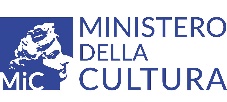 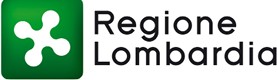 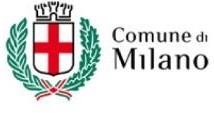 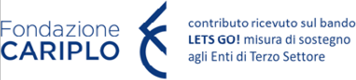 Si ringraziano gli aderenti a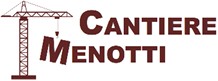 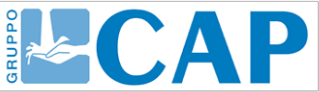 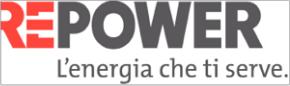 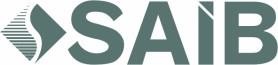 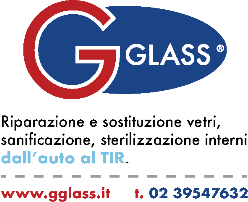 Partner tecnici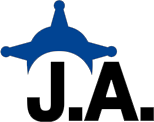 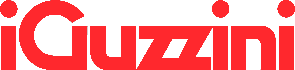 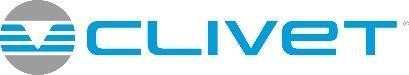 Sponsor della stagione estiva 2021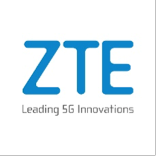 Si ringrazia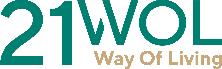 